TESTIRAAHAUSTIEDOSTO Raahaa minut omiin tiedostoihin. Ei tarvitse avata. 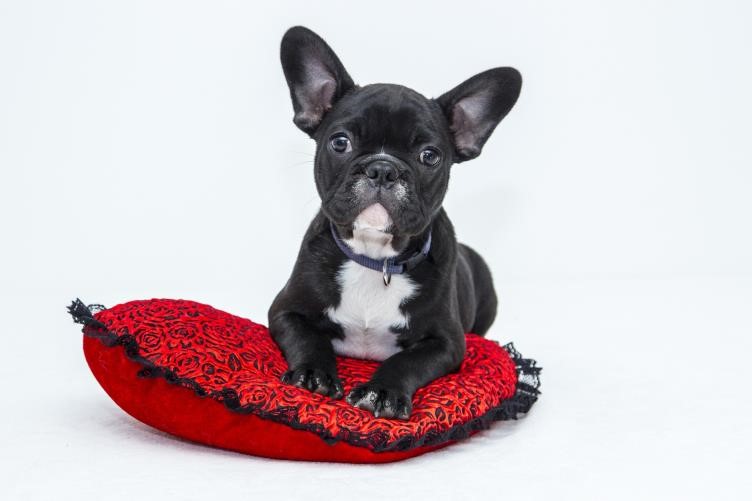 